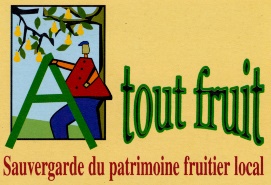 Visite d’un verger biocompte rendu de la visite du 10 juin 2011
Animateur – Alex Franc
Lieu : Saint-Quirc, Ariège (09)FUMURE ET TRAVAIL DU SOL 
Seul travail du sol intéressant : sous la frondaison au mois de mars. Limiter le travail du sol après la mi-mai (réchauffement du sol et accélération de la libération d'azote disponible pour les pucerons). 
Pailler après le mois de mars. 
Épandage de compost à l'automne, sans enterrer; éventuellement ensuite engrais. 
Au printemps, pour donner un coup de fouet si nécessaire : farine de plumes, vinasse de betteraves ou guano de poisson. 
Besoin en eau du pommier : 10 à 25 mm d'eau par semaine entre juin et septembre. 

LA TAVELURE DES POMMIERS, POIRIERS
Si feuillage humide dans la journée, risque de tavelure. En avril-mai, bien traiter après pluie au cuivre (oxychlorure) + soufre. Renouveler le traitement après une pluie de 20 mm. 
Contre la tavelure, utiliser le purin de prêle en avril-mai. Comme mouillant et surtout stimulant des défenses naturelles de l'arbre, on peut utiliser 2 grains de sucre par machine de bouillie bordelaise (à l'automne). 
Variété résistante Ariane, a peu de goût. 

LES PUCERONSLe puceron cendré pond à l'automne sur le feuillage en train de chuter. Éclosion début mars où les femelles fondatrices griment à l'arbre.Après récolte, à l'automne, pulvériser sur feuilles en plusieurs fois de l'argile (se trouve chez PCEB, à Carcassonne ou Limoux), 5 kg d'argile pour 100 l d'eau et un l de solution par arbre, pour limiter les pontes (barrière physique). Bien rincer l'appareil sitôt après. 
Au printemps, vers le début mars, un jour sans gel à 15°C, pulvériser de l'huile de paraffine sur le tronc jusqu'à un mètre de hauteur, à mélanger avec un peu d'eau. Un litre pour 50 arbres.
Contre le puceron lanigère, le soufre mouillable est efficace (en mélange avec de l'huile au début du printemps). 
Le purin d'ortie est à utiliser juste après la floraison, sinon il favorise le puceron. 
Alterner les rangées d'arbres avec des bandes fleuries permanentes hébergeant les micro-guêpes parasitant les ravageurs. 
La Royal Gala est très sensible au puceron, à la différence de Golden Rush et Pinova.
LE CARPOCAPSE
L'idéal serait, à l'aide d'un mât, de couvrir l'arbre d'un filet à mailles de 4 mm x 4 mm. 
Bon régulateur des carpocapses (1 h au crépuscule) : les chauves-souris (pipistrelles). Ménager des cavités et arbres creux. 
Si le verger est assez grand (½ ha) et compact, utiliser la confusion sexuelle (diffuseurs à déposer fin avril 1 arbre sur 2). 

LA TORDEUSE ORIENTALE DU PECHER OU “TOP”
Même dégâts que le carpocapse (piqure et vers dans le fruit), mais en recrudescence depuis quelques années. Utiliser les filets et aussi la confusion sexuelle si le verger est assez grand. 

INFORMATIONS ET BIBLIOGRAPHIE
le site Internet : “Arbo-Bio-Info” (Jean-Luc PETIT), abonnement annuel 10 €. (à noter qu'Atout Fruit est abonné à la version papier depuis plusieurs années). 
Le livre “Le pré verger pour un développement durable” de Frédéric COULON, Philippe POINTEREAU et Isabelle MEIFFREIN, chez Solagro à Toulouse. 

Rédaction : Guy Jimenez